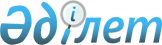 "Бақылау-кассалық машиналардың мемлекеттік тізілімін бекіту туралы" Қазақстан Республикасы Қаржы Министрінің 2008 жылғы 30 желтоқсандағы № 635 бұйрығына толықтырулар енгізу туралы
					
			Күшін жойған
			
			
		
					Қазақстан Республикасы Қаржы министрінің 2015 жылғы 25 қыркүйектегі № 495 бұйрығы. Қазақстан Республикасының Әділет министрлігінде 2015 жылы 8 қазанда № 12149 болып тіркелді. Күші жойылды - Қазақстан Республикасы Қаржы министрінің 2018 жылғы 16 ақпандағы № 208 бұйрығымен
      Ескерту. Күші жойылды – ҚР Қаржы министрінің 16.02.2018 № 208 (алғаш ресми жарияланған күнінен кейін күнтізбелік он күн өткен соң қолданысқа енгізіледі) бұйрығымен.
      "Салық және бюджетке төленетін басқа да міндетті төлемдер туралы" 2008 жылғы 10 желтоқсандағы Қазақстан Республикасы Кодексінің (Салық кодексі) 651-бабына сәйкес БҰЙЫРАМЫН:
      1. "Бақылау-кассалық машиналардың мемлекеттік тізілімін бекіту туралы" Қазақстан Республикасы Қаржы Министрінің 2008 жылғы
      30 желтоқсандағы № 635 бұйрығына (Нормативтік құқықтық актілерді мемлекеттік тіркеу тізілімінде № 5453 болып тіркелген, 2009 жылғы 20 наурызда № 42 (1639) "Юридическая газета" газетiнде жарияланған) мынадай толықтырулар енгізілсін:
      көрсетілген бұйрықпен бекітілген 1-қосымша:
      мынадай мазмұндағы жолдармен толықтырылсын:
      2. Қазақстан Республикасы Қаржы министрлігінің Мемлекеттік кірістер комитеті (Д.Е. Ерғожин) заңнамада белгiленген тәртіппен:
      1) осы бұйрықтың Қазақстан Республикасы Әділет министрлігінде мемлекеттік тіркелуін;
      2) осы бұйрық мемлекеттік тіркелгеннен кейін оны он күнтізбелік күн ішінде мерзімдік баспа басылымдарында және "Әділет" ақпараттық-құқықтық жүйесінде ресми жариялауға жіберуді;
      3) осы бұйрықты Қазақстан Республикасы Қаржы министрлігінің интернет-ресурсында орналастыруды қамтамасыз етсін.
      3. Осы бұйрық алғаш ресми жарияланған күнінен кейін қолданысқа енгізіледі.
					© 2012. Қазақстан Республикасы Әділет министрлігінің «Қазақстан Республикасының Заңнама және құқықтық ақпарат институты» ШЖҚ РМК
				
158
YARUS-TK-ON-KZ
159
ПОРТ DPG-35 ФКZ ломбардтарға және шыны ыдысты қабылдау орындарын арналған
160
ЭКР 2102 ФKZ (Online KZ нұсқасы)
161
Миника 1102 ФKZ (Online KZ нұсқасы)
162
Меркурий - 115 ФKZ (Online KZ нұсқасы)
163
Штрих-MPAY-K-KZ
164
IKKM-Light-KZ
165
IKKM-touch-KZ
166
IKKM-standart-KZ
167
Штрих-mobile-ККМ-KZ
168
YARUS TK KZ online ОФД
Қазақстан Республикасының
Қаржы министрі
Б. Сұлтанов